Työ- ja elinkeinoministeriö	Dnro 64/2018PL 32	2.10.201800023 Valtioneuvostokirjaamo@tem.fiLausuntopyyntönne: TEM/669/00.04.01/2016, 22.8.2018lausunto Hallituksen esityksestä tilintarkastuslain 2 luvun 2 §:n muuttamiseksiSuomen Asianajajaliitto (jäljempänä ”Asianajajaliitto”) on saanut työ- ja elinkeinoministeriöltä 22.8.2018 päivätyn lausuntopyynnön koskien hallituksen esitystä eduskunnalle laiksi tilintarkastuslain 2 luvun 2 §:n muuttamisesta. Asianajajaliitto on 13.3.2018 antanut lausunnon koskien kyseistä hallituksen esitystä valmistelleen tilintarkastustyöryhmän muistiota ("Lausunto") eikä Asianajajaliitolla ole uusia huomioita asiasta. Asianajajaliitto kuitenkin kiittää mahdollisuudesta lausua asiassa ja lausuu esitysluonnoksen johdosta seuraavaa.Lakisääteisen tilintarkastusvelvollisuuden rajojen nosto mikroyritystasolleEsitysluonnoksessa on ehdotettu, että lakisääteistä tilintarkastusvelvollisuutta määrittäviä rajoja nostettaisiin niin, että kirjanpitolain mikroyritysmääritelmän täyttävät osakeyhtiöt, kommandiittiyhtiöt ja avoimet yhtiöt rajattaisiin tilintarkastusvelvollisuuden ulkopuolelle. Viitaten aiempaan Lausuntoonsa Asianajajaliitto suhtautuu tietyin varauksin lakisääteisen tilintarkastuksen rajojen nostoon. Asianajajaliitto kuitenkin kiittää työryhmää siitä, että esitysluonnoksessa on huomioitu suomalaisen yrityselämän erityispiirteet, ja ettei työryhmä siten esitä rajojen nostoa pienyritystasolle, mikä olisi huomattavasti merkittävämpi muutos nykytilaan kuin rajojen nosto mikroyritystasolle. Yleisen edun kannalta merkittävien yhteisöjen tilintarkastusvelvollisuuden tarkentaminenAsianajajaliitto kannattaa sitä, että yleisen edun kannalta merkittävien yhteisöjen tilintarkastusvelvollisuutta tarkennetaan. Luonteeltaan muutos on täsmentävä ja selventävä eikä muuta oikeustilaa.Helsingissä 2. päivänä lokakuuta 2018SUOMEN ASIANAJAJALIITTO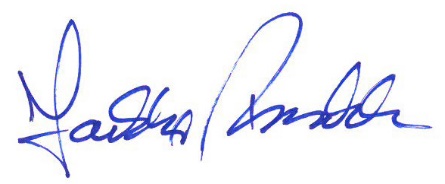 Jarkko RuoholaSuomen Asianajajaliiton puheenjohtaja, asianajajaLAATIAsianajaja Marko Vuori, Asianajotoimisto Krogerus Oy, HelsinkiSuomen Asianajajaliiton lausunnot valmistellaan oikeudellisissa asiantuntijaryhmissä, joiden toiminnassa on mukana noin 120 asianajajaa. Tämä lausunto on valmisteltu vero-oikeuden asiantuntijaryhmässä.